Data i miejsce wypełnienia formularza ofertowego:  		……………………………………………………….Gmina LublinPlac Króla Władysława Łokietka 120-109 LublinFormularz ofertowy – część IProjekt: „LUBInclusiON działania profilaktyczne i usamodzielniające w środowisku lokalnym oraz utworzenie nowych miejsc usług społecznych” [umowa nr 56.RPLI.11.02.00-06-0065/18-00 z dnia 26 czerwca 2018r.] jest współfinansowany z Europejskiego Funduszu Społecznego i budżetu państwa w ramach Regionalnego Programu Operacyjnego Województwa Lubelskiego na lata 2014-2020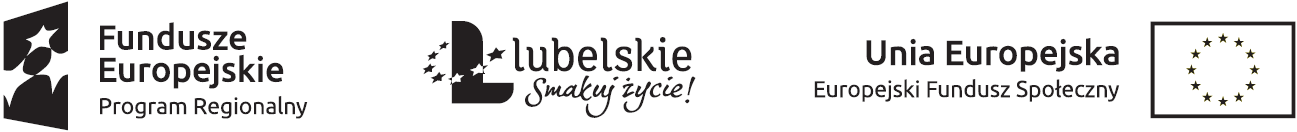 Nazwa oferentaAdres oferenta   NIPREGONAdres e -mailNr tel.Termin dostawyNazwaAutorIlośćCena jednostkowa nettoStawka VATCena jednostkowa bruttoCena netto razemCena brutto razemAktywacja sensorycznaWehner Lore1ANDALUZJA, SEWILLA I GRANADA. WAKACJE W RYTMIE FLAMENCO Bień-Konigsman Monika1Angielski na każdy dzień - 365Lekszycka Maria2Badanie danych. Raport z pierwszej linii działań O'Neil Cathy, Schutt Rachel1Badanie UX. Praktyczne techniki projektowania bezkonkurencyjnych produktówNunnally Brad, Farkas David1BahkiataOlmi Veronique1Bałkany. Albania, Czarnogóra, Serbia, Macedonia, Kosowo, Bośnia i Hercegowina Chabros-Zagórska Aleksandra2Bari i Apulia Pomykalska Beata, Pomykalski Paweł1Biografia. Maria CurieCurie Ewa 1Blok zadań dla osób z demencjąModrak Małgorzata2Borucki Marek "Wybitne dzieci sławnych polaków"2Budapeszt i Balaton. Przewodnik + mapa. Chojnacka Monika2CackaSienkiewicz Krystyna1Chyba umieram! Kelly Christopher2Cypr. Wyspa migdałowych drzew. Opracowanie zbiorowe Wydawnictwo Pascal2Ćwiczenia improwizacyjne w programach szkoleniowych Koppett Kat1Daj się pokochać dziewczynoMiller Katarzyna, Olekszyk Joanna1Dama w jedwabnej sukni. Opowieść o księżniczce Helenie SanguszkownieJastrzębska Magdalena1Danuta Szaflarska. Jej czas.Michalik Gabriel 2Demencja to nie dla mnie cz.1Hinz Magdalena2Demencja to nie dla mnie cz.2 Hinz Magdalena2Demencja to nie dla mnie cz.3Hinz Magdalena2Depresja i inne magiczne sztuczki.  Benaim Sabrina1Depresja wieku podeszłego. Manthorpe Jill, Iliffe Steve1Depresje w wieku podeszłymParnowski T.1Dotknięta Przez NieboRavenhill Nancy1Dyktanda graficzneHandzel Zofia2Dzieci rewpluci przemysłowej, kto naprawdę zbudował współczeny światNowak Katarzyna1Dziennik29. Interaktyna gra książkowa Chassapakis Dimitris2Efektywne zarządzanie projektami. Wyd. VI1Emocje ujawnioneEkman Paul2Fascynujący świat robotów. Przewodnik konstruktoraBaichtal John1Francja. Opracowanie zbioroweWydawnictwo Pascal2GeniuszBerg Scott A.2Gruzja. Magiczne ZakaukazieDopierała Krzysztof, Kamiński Krzysztof1Happy mózg. Skąd bierze się szczęście i co mózgowi do tegoBurnett Dean1Historia Ireny SendlerowejMieszkowska Anna1Hiszpański nie gryzie! + CDEdgard, Opracowanie zbiorowe1Insulinooporność. Zdrowa dieta i zdrowe życie. Musiałowska Dominika1Inteligencja emocjonalna Goleman Daniel1Islandia. Opracowanie zbioroweLonly Planet2Jak mniej myśleć. Dla analizujących bez końca i wysoko wrażliwych.  Petitcollin Christel2Jak starzeje się umysł?Byczewska-Konieczny Karolina2Jak wyobrażam sobie światEinstein Albert2Japonia. Przewodnik National Geographic.   Lindelauf Perrin2Jelita wiedzą lepiej. Jak zrewolucjonizować sposób odżywiania i zmienić od wewnątrz swoje ciało. Mosley Michael1Jelita, mózg i spółka, czyli psychobiotyczna rewolucjaAnderson Scott C., Cryan John F., Dinan Ted1JordaniaBzowski Krzysztof2Kalabria i BazylikataPomykalska Beata, Pomykalski Paweł2Kobiety Wywiadu Słowiński Przemysław1Komunikacja między ludźmiMorrealne, Spitzberg, Barge2Korea PołudniowaNemś Aleksandra2Kossakowie. Biały murJurgała-Jureczka Janina1Kreatorki, które zmieniły Polski styl życiaPańkow Julia i Pańkow Lidia 1Kreatywność. Mózg w dobie innowacji2Kreta i Santorini. Boskie wyspy słońca. Tupaczewska Anna2Krótkie odpowiedzi na wielkie pytaniaHawking Stephen2Kwiatkowsaka.Żarty się skończyłyWilk Marcin 1Labolatorium w szufladzie.ChemiaGumkowska Angelika1Listy miłościNurowska Maria1Listy z kresów. Opowieść o Józefinie i Moszyńskich Szembleckowej.Jastrzębska Magdalena1Marka agentKruszewski Łukasz1Mediolan i Lombardia  Pomykalska Beata, Pomykalski Paweł2Mężczyźni są z Marsa, kobiety z Wenus.  Gray John1Miłość bez granicNieki i Kanoee Vnjicic 1Mindfulness. Trening uważnościPenman Danny, Williams Mark2Mogę wszystkoScharmach Anita 2Moje cztery pory rokuSarzyńska Iga1Moniuszko - powieść biograficznaFabry Władysław1Mózg chce więcej. Dopamina. Naturalny dopalaczLieberman D., Long M.1Mózg ćwiczy, czyli jak utrzymać umysł w dobrej formieNordegen Kaja2Mózg odporny na stresGreenberg Melanie2Mózg. 41 największych mitówJarrett Christian2Mózg. Podręcznik użytkownikaMargini Marco2Nakarm swoje synapsyMechło Paulina, Polek Paulina2Nie każ mi myśleć! O życiowym podejściu do funkcjonalności stron internetowychKrug Steve1Niepokalane damy. Kobiety, które walczyły o niepodległą Polskę.Janicki Kamil1Nigdy nie jest za późnoJanus Katarzyna2Nigdy za późnoHeinz Magdalena2Obudz w sobie olbrzyma Robbins Anthony1Obudź swoją kreatywność. Jak aktywować twórczy potencjał umysłuGmitrzak Dagmara2Obudź swoją kreatywność. Jak aktywować twórczy potencjał umysłu.Gmitrzak Dagmara2Od rzeźi Wołyńskiej do Akcji BurzaMotyka Grzegorz1Odwaga jest kobietą. Opracowanie zbiorowe
 2OlgaSchlink Berchard 1Pamięć ulepszona. Program ochrony pamięci cz. 1. Mordak Małgorzata2Pan Chopin z PolskiBodziachowska Katarzyna 1Panie kresowych siedzibJastrzębska Magdalena1Parkinson. Poradnik dla pacjentów i ich bliskichSchymalla Iwona2Pierwsza powieść o OrdonieDroga Katarzyna Halina1Po dolary i wolność. Śladami Poloni w AmeryceFerlecki Dariusz1Podlasie i Suwalszczyzna Kłopotowski Andrzej1Pokolenie IKEA C. Piotr1Pokonaj stres dzięki technikom relaksacji + CDGmitrzak Dagmara2Polki, które rządziły Kremlem"Wiernicka Violetta1Poradnictwo psychologiczneCzabała Czesław, Kluczyńska Sylwia2Portugalia. Przewodnik National Geographic Dunlop Fiona2Potencjał osób w starości. Poczucie jakości życia w procesie starzenia sięBłachnio Aleksandra1Praktyczna improwizacja. Jak techniki improwizacji mogą usprawnić każdy aspekt Twojego życiaMącznik Michał, Król Artur2Praktyczny przewodnik. USA  Gruszczyńska Monika2Pre-swazja. Jak w pełni wykorzystać techniki wpływu społecznego Cialdini Robert B.2Proaktywna starośćBrzezińska Małgorzata2Project Management Body of Knowledge wydanie polskieManagnet training and development center1PrzyciąganieRodzeń Elżbieta1Przypomnij sobieHirvonen Elina2PsychogeriatriaCybulski M., Kędziora-Kornatowska K., Krajewska-Kułak E., Waszkiewicz N.1Psychologia człowieka dorosłegoOleś Piotr1Psychologia potrzeb osób starszych Kliszcz Joanna1Psychologia społecznaWojciszke Bogdan1Psychologia starzenia się i starościSteuden Stanisława1Psychologia starzenia się i strategie dobrego życiaSokół-Stanisławska Agnieszka1Psychologia stresuHeszen Irena1Psychologia temperamentuStrelau Jan1Psychologia zdrowiaHeszen Irena, Sęk Helena1Psycholpatologia człowieka dorosłegoAugustynek Andrzej1Pułapki myśleniaKahneman Daniel2Radziwiłowie. Burzliwe losy słynnego roduBanach Witold 1Rehabilitacja osób z zaburzeniami funkcji poznawczychBorowicz Adrianna, Wieczorowska-Tobis Katarzyna, Forycka Maria1Rzym i WatykanSzyma Marcin2Senior sprawny intelektualniePiekarska Joanna, Piekarski Wiesław2Sercem Polak. Opowieść o Fryderyku ekopiańceWachowicz Barbara1Siła nawykuDuhigg Charles2St. Petersburg. Opracowanie zbiorowe. Wydawnictwo  marco polo / euro pilot1Starość jak ją widzi psychologiaKielar-Turska M.2Steve Jobs Isaacson Walter1Swiatło między oceanamiStedman M.L. 1SycyliaFundowicz Agnieszka wyd II2Szczęśliwy mózgHanson Rick1Śpij dobrze. Mit 8 godzin snu, potęga drzemki i nowy plan regeneracji ducha i ciałaLittlehales Nick2Tamara Łempicka. Sztuka i skandal Claridge Laura1Terapia zajęciowa w geriatriiJanus Edyta, Bac Aneta, Kulis Aleksandra, Smrok1Trening intelektu, Wyćwicz pamięć, koncentrację i kreatywność w 31 dniMechło Paulina, Grzelka Jolanta1Trening intelektu, Wyćwicz pamięć, koncentrację i kreatywność w 31 dniMechło Paulina, Grzelka Jolanta1Trening kreatywności. Jak pobudzić twórcze myślenie.Biela Agnieszka2Trening pamięciBąbel Przemysław, Baran Agnieszka2Trening pamięci i koncentracji dla seniorówSokół-Stanisławska Agnieszka2Trening relaksacji. Jak uwolnić się od stresu, lęku i depresjiGmitrzak Dagmara2Trening relaksacji. Jak uwolnić się od stresu, lęku i depresji. Ksiązka + CD2Trenuj wzrok. Ćwiczenia dla uczniów starszych klas szkoły podstawowej, gimnazjalistów i licealistów z zaburzoną percepcją wzrokową. Małasiewicz Alicja1Trudna miłośćGargaś Gabriela1Twój drugi mózgMayer Emeran2Twój mózg. Jak zadbać o siebie naprawdęCymes Michel1Twój mózg. Jak zadbać o siebie naprawdę.  Cymes Michel2Umysł doskonałyRosenthal Norman2Umysł lubi tworzyćBidzan-Bluma Ilona, Golińska Paulina2Upragniony syn IwaszkiewiczaKępiński Wiesław1W cieniu Wawy. Zapomniane rodzeństwa Sławnych PolakówJałochowska Ewa1W co grają ludzie. Psychologia stosunków międzyludzkichBerne Eric2W pogoni za słońcem. O świetle słonecznym i jego wpływie na ciało i umysłGeddes Linda1Wanda Półtawska. BiografiaKrzyżak Tomasz1Wenecja. BiografiaAckroyd Peter1Wielcy zapomnieni Polacy, którzy zmienili świat" cz. IBorucki Marek 1Wielcy zapomnieni Polacy, którzy zmienili świat" cz. IIBorucki Marek 1Witajcie w Polsce. Powroty Polaków z Kazachstanu"Danielewicz  Jerzy1Włochy. Część północna. Kraina winnic, trufli i włoskiego dolce vita!  Baklarz-Ciach Magdalena2Wspieranie sprawności językowej i komunikacyjnej u seniorówOgonowska Agnieszka1Wyjaśnić umysłHohoł Mateusz2Wywiad psychologiczny cz. 1Stemplewska-Żakowicz Katarzyna & Krejtz Krzysztof1Wywiad psychologiczny cz. 3 Stemplewska-Żakowicz Katarzyna & Krejtz Krzysztof1Wywiad psychologiczny, cz. 2 Stemplewska-Żakowicz Katarzyna & Krejtz Krzysztof1Wywieranie wpływu na ludzi. Teoria i praktyka   Cialdini Robert B.1Zapach szczęścia.  Kopiasz Klaudia1Zaradnik terapeutyczny – jak pracować z senioramiBrzezińska Małgorzata1Zarządzanie projektami w administracji publicznejJaskanis Adrianna, Marczewska Magdalena, Darecki Marci2Zasady wywierania wpływu na ludzi szkoła CialdiniegoCialdini Robert B.1Żelazny Jan Robert Bly1Żyję z chorobą parkinsonaKuran Włodzimierz2